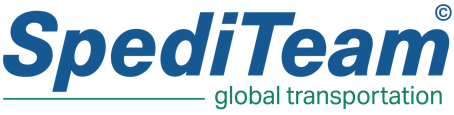 Vollmacht zur Erstellung Exportdokumente Firma:	___________________________________________________________________Anschrift:	___________________________________________________________________Land/PLZ/Ort:	___________________________________________________________________vertreten durch:	________________________ Email: _____________________________________Telefon: 	________________________ Fax: 	__________________________________Hiermit bevollmächtigen wir die SpediTeam AG, Basel in unserem Namen und auf unsere Rechnung die schweizerische Ausfuhrdeklaration sowie das EUR.1 – Dokument zu erstellen und zu unterschreiben sowie alle mit der Zollabwicklung zusammenhängenden Handlungen vorzunehmen. Weiter erklären wir, dass alle Nachweise für den Ursprung der Ware beim Exporteur hinterlegt sind. Absender: 	___________________________________________________________________Empfänger: 	___________________________________________________________________Warenbezeichnung: __________________________________________________________________________________________________________________________________________________________________Colli: ________________ Gewicht brutto(kg): _______________ Gewicht netto(kg):______________Ursprungsland der Ware: ____________________________________________________________Ort, Datum Firmenstempel/Unterschrift 